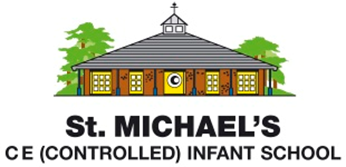 
Geography Long-term Curriculum PlanningPlease note that identifying seasonal and daily weather patterns in the United Kingdom is primarily taught as part of our Year 1 Science curriculum.Autumn 1Autumn 2Spring 1Spring 2Summer 1Summer 2Year R(taught through texts, key experiences, guided activities and interactions as children access the continuous and enhanced provision)Out and about in AutumnWhat is special about Autumn?Bear HuntWhere are the bears hiding in our school grounds?Out and about in WinterWhat is special about Winter?Out and about in SpringWhat is special about Spring?Making MapsHow can we create a map of our garden?ExplorersWhat can we find out about hot and cold places?Out and about in SummerWhat is special about Summer?Year 1Around our school
How can we create a map of our school grounds?Animal Conservationists
How could we care for animals from different continents?The United Kingdom
What is special about the four countries of the United Kingdom?Year 2Our local area
Which features can we find in Aldershot?London
(Mini unit, linked to History)
What is unique about London?Oceans
What are the five oceans of the world and how can we protect them?Nepal
What is unique about Kathmandu?